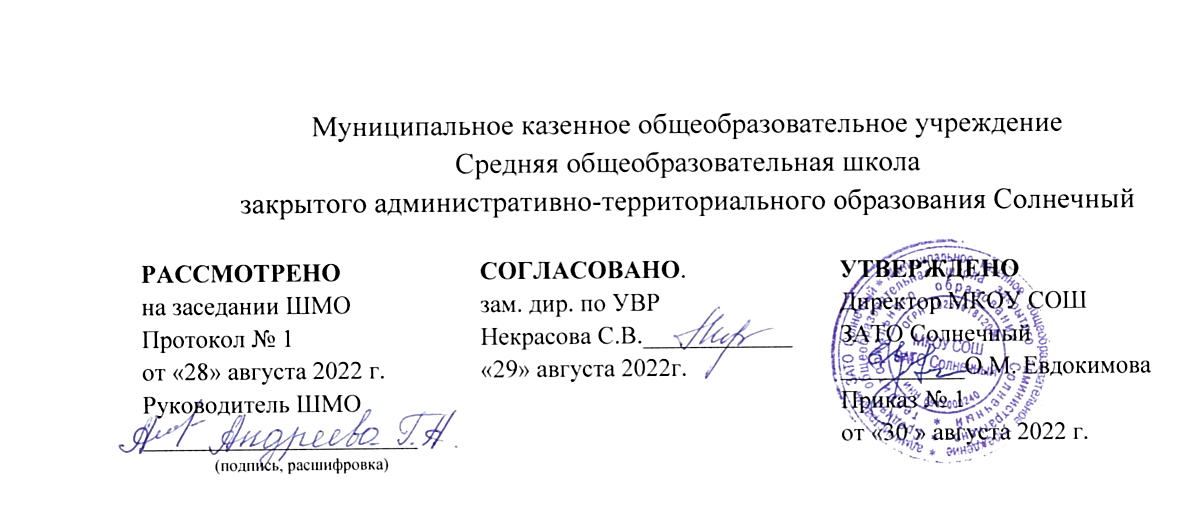                                                Рабочая программа                                    по учебному предмету музыкана 2022-2023 учебный годПрограмма разработана на основе                                                                программы «Школа России»базовый уровень для 3 класса Количество часов по программе 34Количество часов неделю 1Составитель:     Андреева Г. А.(Ф.И.О. учителя)                                                     учитель(занимаемая должность)                           первой категории(квалификационная категория)п. Солнечный Тверской области2022 г.РАЗДЕЛ 1.Планируемые результаты освоения учебного предмета.В результате изучения курса «Музыка» в начальной школе должны быть достигнуты определенные результаты.Личностные результаты отражаются в индивидуальных качественных свойствах учащихся, которые они должны приобрести в процессе освоения учебного предмета «Музыка»:— чувство гордости за свою Родину, российский народ и историю России, осознание своей этнической и национальной принадлежности на основе изучения лучших образцов фольклора, шедевров музыкального наследия русских композиторов, музыки Русской православной церкви, различных направлений современного музыкального искусства России;– целостный, социально ориентированный взгляд на мир в его органичном единстве и разнообразии природы, культур, народов и религий на основе сопоставления произведений русской музыки и музыки других стран, народов, национальных стилей;– умение наблюдать за разнообразными явлениями жизни и искусства в учебной и внеурочной деятельности, их понимание и оценка – умение ориентироваться в культурном многообразии окружающей действительности, участие в музыкальной жизни класса, школы, города и др.;– уважительное отношение к культуре других народов; сформированность эстетических потребностей, ценностей и чувств;– развитие мотивов учебной деятельности и личностного смысла учения; овладение навыками сотрудничества с учителем и сверстниками;– ориентация в культурном многообразии окружающей действительности, участие в музыкальной жизни класса, школы, города и др.;– формирование этических чувств доброжелательности и эмоционально-нравственной отзывчивости, понимания и сопереживания чувствам других людей;– развитие музыкально-эстетического чувства, проявляющего себя в эмоционально-ценностном отношении к искусству, понимании его функций в жизни человека и общества.Метапредметные результаты характеризуют уровень сформированности универсальных учебных действий учащихся, проявляющихся в познавательной и практической деятельности:– овладение способностями принимать и сохранять цели и задачи учебной деятельности, поиска средств ее осуществления в разных формах и видах музыкальной деятельности;– освоение способов решения проблем творческого и поискового характера в процессе восприятия, исполнения, оценки музыкальных сочинений;– формирование умения планировать, контролировать и оценивать учебные действия в соответствии с поставленной задачей и условием ее реализации в процессе познания содержания музыкальных образов; определять наиболее эффективные способы достижения результата в исполнительской и творческой деятельности;– продуктивное сотрудничество (общение, взаимодействие) со сверстниками при решении различных музыкально-творческих задач на уроках музыки, во внеурочной и внешкольной музыкально-эстетической деятельности;– освоение начальных форм познавательной и личностной рефлексии; позитивная самооценка своих музыкально-творческих возможностей;– овладение навыками смыслового прочтения содержания «текстов» различных музыкальных стилей и жанров в соответствии с целями и задачами деятельности;– приобретение умения осознанного построения речевого высказывания о содержании, характере, особенностях языка музыкальных произведений разных эпох, творческих направлений в соответствии с задачами коммуникации;– формирование у младших школьников умения составлять тексты, связанные с размышлениями о музыке и личностной оценкой ее содержания, в устной и письменной форме;– овладение логическими действиями сравнения, анализа, синтеза, обобщения, установления аналогий в процессе интонационно-образного и жанрового, стилевого анализа музыкальных сочинений и других видов музыкально-творческой деятельности;– умение осуществлять информационную, познавательную и практическую деятельность с использованием различных средств информации и коммуникации (включая пособия на электронных носителях, обучающие музыкальные программы, цифровые образовательные ресурсы, мультимедийные презентации, работу с интерактивной доской и т. п.).Предметные результаты изучения музыки отражают опыт учащихся в музыкально-творческой деятельности:– формирование представления о роли музыки в жизни человека, в его духовно-нравственном развитии;– формирование общего представления о музыкальной картине мира;– знание основных закономерностей музыкального искусства на примере изучаемых музыкальных произведений;– формирование основ музыкальной культуры, в том числе на материале музыкальной культуры родного края, развитие художественного вкуса и интереса к музыкальному искусству и музыкальной деятельности;– формирование устойчивого интереса к музыке и различным видам (или какому-либо виду) музыкально-творческой деятельности;– умение воспринимать музыку и выражать свое отношение к музыкальным произведениям;– умение эмоционально и осознанно относиться к музыке различных направлений: фольклору, музыке религиозной традиции, классической и современной; понимать содержание, интонационно-образный смысл произведений разных жанров и стилей;– умение воплощать музыкальные образы при создании театрализованных и музыкально-пластических композиций, исполнении вокально-хоровых произведений, в импровизациях.Обучающиеся научатся:•	воспринимать музыку и размышлять о ней, открыто и эмоционально выражать своё отношение к искусству, проявлять эстетические и художественные предпочтения, позитивную самооценку, самоуважение, жизненный оптимизм;•	воплощать музыкальные образы при создании театрализованных и музыкально-пластических композиций, разучивании и исполнении вокально-хоровых произведений, игре на элементарных детских музыкальных инструментах;•	вставать на позицию другого человека, вести диалог, участвовать в обсуждении значимых для человека явлений жизни и искусства, продуктивно сотрудничать со сверстниками и взрослыми; •	реализовать собственный творческий потенциал, применяя музыкальные знания и представления о музыкальном искусстве для выполнения учебных и художественно- практических задач;•	понимать роль музыки в жизни человека, применять полученные знания и приобретённый опыт творческой деятельности при организации содержательного культурного досуга во внеурочной и внешкольной деятельности.Планируемые результаты освоения обучающимисяПредметные результатыМузыка в жизни человекаОбучающийся научится:-воспринимать и понимать музыку разного эмоционально-образного содержания, разных жанров, включая фрагменты опер. Балетов, кантат, симфоний;-различать русскую музыку и музыку других народов; сопоставлять произведения профессиональной и народной музыки;-понимать нравственный смысл сказочных образов в опере и балете, героических образов в русских народных песнях и в музыке крупных жанров: опере и кантате;-эмоционально выражать свое отношение к музыкальным произведениям;-ориентироваться в жанрах и основных особенностях музыкального фольклора;-понимать возможности музыки, передавать чувства и мысли человека;-передавать в музыкально -художественной деятельности художественно-образное содержание и основные особенности сочинений разных композиторов и народного творчества.Обучающийся получит возможность научиться:-соотносить исполнение музыки с собственным жизненными впечатлениями и осуществлять свой исполнительский замысел, предлагая исполнительский план песни и т.д.-осуществлять (в рамках решения проектных задач) поиск необходимой информации, в т. ч. ИКТ;-владеть первоначальными навыками самоорганизации и самооценки культурного досуга.Основные закономерности музыкального искусства-слушать музыкальное произведение, выделять в нем выразительные и изобразительные интонации, различать произведения разных жанров;-наблюдать за развитием музыкальных образов, тем, интонаций, воспринимать различие в формах построения музыки;-участвовать в коллективном воплощении музыкальных образов, выражая свое мнение в общении со сверстниками;-узнавать черты музыкальной речи отдельных композиторов; применять полученные знания в исполнительской деятельности;-узнавать народные мелодии в творчестве композиторов; звучание музыкальных инструментов и певческих голосов. Обучающийся получит возможность научиться:-проявлять творческую инициативу в реализации собственных замыслов в процессе пения, игры на детских элементарных музыкальных инструментах под музыку;-импровизировать мелодии на отдельные фразы и законченные фрагменты стихотворного текста в характере песни, танца и марша;-пользоваться записью, принятой в относительной и абсолютной сольминизации;-находить в музыкальном тексте особенности формы, изложения;-различать звучание музыкальных инструментов (включая тембр арфы, виолончели, челесты).Обучающийся получит возможность овладеть:-представлениями о композиторском (М.И. Глинка, П.И. Чайковский, А.П. Бородин. Н.А. Римский-Корсаков, Ф. -Й Гайдн, И. -С. Бах, В.-А Моцарт, Э.Григ, Г.В. Свиридов, С.С. Прокофьев, Р.К. Щедрин и др.) исполнительском творчестве;-музыкальными понятиям: мажорная и минорная гаммы, фермата, паузы различных длительностей, диез, бемоль, ария, канон и др.Музыкальная картина мираОбучающийся научится:-выразительно исполнять попевки и песни с соблюдением основных правил пения в т. ч. с дирижированием (2\4, 3\4, 4\4. 3\8, 6\8)-петь темы из отдельных прослушиваемых музыкальных произведений; исполнять песни в одноголосном и двухголосном изложении;-различать мелодию и аккомпанемент, передавать различный ритмический рисунок в исполнении доступных произведений;-сопоставлять музыкальные образы в звучании разных музыкальных инструментов;-различать язык музыки разных стран мира.Обучающийся получит возможность научиться:-сравнивать звучание одного и того же произведения в разном исполнении;-узнавать пройденные музыкальные произведения и их авторов;-приводить примеры известных музыкальных жанров, форм;-собирать музыкальные коллекции, принимать участие в проведении культурных мероприятий в классе, представлять результаты проектной деятельности. Личностные универсальные учебные действия У обучающегося будут сформированы:-эмоциональная отзывчивость на музыкальные произведения различного образного содержания;-позиция слушателя и исполнителя музыкальных произведений, первоначальные навыки оценки и самооценки музыкально-творческой деятельности;-образ Родины, представление о ее богатой истории, героях – защитниках, о культурном наследии России;-устойчивое положительное отношение к урокам музыки; интерес к музыкальным занятиям во внеурочной деятельности, понимание значения музыки в собственной жизни;-основа для развития чувства прекрасного через знакомство с доступными музыкальными произведениями разных эпох, жанров, стилей;- эмпатия как понимание чувств других людей и сопереживание им;-представление о музыке и музыкальных занятиях как факторе, позитивно влияющем на здоровье, первоначальные представления о досуге.Обучающийся получит возможность для формирования:-познавательного интереса к музыкальным занятиям, позиции активного слушателя и исполнителя музыкальных произведений;-нравственных чувств (любовь к Родине, интерес к музыкальной культуре других народов);-нравственно-эстетических чувств, понимания и сочувствия к переживаниям персонажей музыкальных произведений;-понимания связи между нравственным содержанием музыкального произведения и эстетическими идеалами композитора;-представления о музыкальных занятиях как способе эмоциональной разгрузки.Регулятивные универсальные учебные действия Обучающийся научится:-принимать и сохранять учебную, в т. ч. музыкально-исполнительскую задачу, понимать смысл инструкции учителя и вносить в нее коррективы;-планировать свои действия в соответствии с учебными задачами, различая способ и результат собственных действий;-выполнять действия (в устной форме) опоре на заданный учителем или сверстниками ориентир; -эмоционально откликаться на музыкальную характеристику образов героев музыкальных произведений разных жанров;-осуществлять контроль и самооценку своего участия в разных видах музыкальной деятельности.Обучающийся получит возможность научиться:-понимать смысл предложенных в учебнике заданий, в т. ч. проектных и творческих;-выполнять действия (в устной письменной форме и во внутреннем плане) в опоре на заданный в учебнике ориентир;-воспринимать мнение о музыкальном произведении сверстников и взрослых.Познавательные универсальные учебные действия Обучающийся научится:-осуществлять поиск нужной информации в словарике и из дополнительных источников, расширять свои представления о музыке и музыкантах;-самостоятельно работать с дополнительными текстами и заданиями в рабочей тетради;-передавать свои впечатления о воспринимаемых музыкальных произведениях;-использовать примеры музыкальной записи при обсуждении особенностей музыки;-выбирать способы решения исполнительской задачи;-соотносить иллюстративный материал и основное содержание музыкального сочинения;-соотносить содержание рисунков и схематических изображений с музыкальными впечатлениями;-исполнять попевки, ориентируясь на запись ручным  знаками и нотный текст.Обучающийся получит возможность научиться:-осуществлять поиск нужной информации в словарике и дополнительных источниках, включая контролируемое пространство Интернета;-соотносить различные произведения по настроению и форме;-строить свои рассуждения о воспринимаемых свойствах музыки;-пользоваться записью, принятой в относительной и абсолютной сольминации;-проводить сравнение, сериацию и классификацию изученных объектов по заданным критериям; -обобщать учебный материал;-устанавливать аналогии;-сравнивать средства художественной выразительности в музыке и других видах искусства (литература, живопись);-представлять информацию в виде сообщения (презентация проектов).Коммуникативные универсальные учебные действия Обучающийся научится:-выражать свое мнение о музыке в процессе слушания и исполнения, используя разные речевые средства  (монолог, диалог, письменно);-выразительно исполнят музыкальные произведения, принимать активное участие в различных видах музыкальной деятельности;-понимать содержание вопросов и воспроизводить несложные вопросы о музыке;-проявлять инициативу, участвуя в исполнении музыки;-контролировать свои действия в коллективной работе и понимать важность их правильного выполнения;-понимать необходимость координации совместных действий при выполнении учебных и творческих задач;-понимать важность сотрудничества со сверстниками и взрослыми;-принимать мнение, отличное от своей точки зрения;-стремиться к пониманию позиции другого человека. Обучающийся получит возможность научиться:-выражать свое мнение о музыке, используя разные средства коммуникации (в т. ч. средства ИКТ).-понимать значение музыки в передаче настроения и мыслей человека, в общении между людьми;-контролировать свои действия и соотносить их с действиями других участников коллективной работы, включая совместную работу в проектной деятельности. -формулировать и задавать вопросы, использовать речь для передачи информации, для своего действия и действий партнера;-стремиться к координации различных позиций в сотрудничестве;-проявлять творческую инициативу в коллективной музыкально-творческой деятельности.                   РАЗДЕЛ 2.   Содержание учебного предмета.Основное содержание курса представлено следующими содержательными линиями: «Музыка в жизни человека», «Основные закономерности музыкального искусства», «Музыкальная картина мира».    Музыка в жизни человека. Истоки возникновения музыки. Рождение музыки как естественное проявление человеческих чувств. Звучание окружающей жизни, природы, настроений, чувств и характера человека.     Обобщенное представление об основных образно-эмоциональных сферах музыки и о многообразии музыкальных жанров и стилей. Песня, танец, марш и их разновидности. Песенность, танцевальность, маршевость. Опера, балет, симфония, концерт, сюита, кантата, мюзикл.     Отечественные народные музыкальные традиции. Народное творчество России. Музыкальный и поэтический фольклор: песни, танцы, действа, обряды, скороговорки, загадки,Игры-драматизации. Историческое прошлое в музыкальных образах. Народная и профессиональная музыка. Сочинения отечественных композиторов о Родине. Духовная музыка в творчестве композиторов.   Основные закономерности музыкального искусства.   Интонационно-образная природа музыкального искусства. Выразительность и изобразительность в музыке. Интонация как озвученное состояние, выражение эмоций и мыслей.    Интонации музыкальные и речевые. Сходство и различие. Интонация – источник музыкальной речи. Основные средства музыкальной выразительности (мелодия, ритм, темп, динамика, тембр, лад и др.).    Музыкальная речь как способ общения между людьми, ее  эмоциональное воздействие. Композитор – исполнитель – слушатель. Особенности музыкальной речи в сочинениях композиторов, ее выразительный смысл. Нотная запись как способ фиксации музыкальной речи. Элементы нотной грамоты.    Развитие музыки — сопоставление и столкновение чувств и мыслей человека, музыкальных интонаций, тем, художественных образов. Основные приёмы музыкального развития (повтор и контраст).    Формы построения музыки как обобщенное выражение художественно-образного содержания произведений. Формы одночастные, двух и трехчастные, вариации, рондо и др.   Музыкальная картина мира.   Интонационное богатство музыкального мира. Общие представления о музыкальной жизни страны. Детские хоровые и инструментальные коллективы, ансамбли песни и танца. Выдающиеся исполнительские коллективы (хоровые, симфонические). Музыкальные театры. Конкурсы и фестивали музыкантов. Музыка для детей: радио и телепередачи, видеофильмы, звукозаписи (CD, DVD).    Различные виды музыки: вокальная, инструментальная, сольная, хоровая, оркестровая. Певческие голоса: детские, женские, мужские. Хоры: детский, женский, мужской, смешанный. Музыкальные инструменты. Оркестры: симфонический, духовой, народных инструментов.    Народное и профессиональное музыкальное творчество разных стран мира. Многообразие этнокультурных, исторически сложившихся традиций. Региональные музыкально-поэтические традиции: содержание, образная сфера и музыкальный язык.                                                     РАЗДЕЛ 3.    Тематическое планирование. № п/пРазделы и темыХарактеристика деятельности учащихся1Россия - Родина моя (5 ч)Мелодия – душа музыки Мелодизм – основное свойство русской музыки. Композитор П. Чайковский (2-я часть Симфонии № 4)    Выявить настроения и чувства человека, выраженные в музыке.    Выражать свое эмоциональное отношение к искусству в процессе исполнения музыкальных произведений (пение, художественное движение, пластическое интонирование и др.).    Петь мелодии с ориентацией на нотную запись.    Передавать в импровизации интонационную выразительность музыкальной т поэтической речи.    Знать песни о героических событиях истории Отечества и исполнять их на уроках и школьных праздниках. Интонационно осмысленно исполнять сочинения разных жанров.    Выполнять творческие задания из рабочей тетради.2Природа и музыка. Лирические образы русских романсов. Лирический пейзаж в живописи («Звучащие картины»)    Выявить настроения и чувства человека, выраженные в музыке.    Выражать свое эмоциональное отношение к искусству в процессе исполнения музыкальных произведений (пение, художественное движение, пластическое интонирование и др.).    Петь мелодии с ориентацией на нотную запись.    Передавать в импровизации интонационную выразительность музыкальной т поэтической речи.    Знать песни о героических событиях истории Отечества и исполнять их на уроках и школьных праздниках. Интонационно осмысленно исполнять сочинения разных жанров.    Выполнять творческие задания из рабочей тетради.3Виват, Россия! Наша слава – Русская держава. Образы защитников Отечества в музыке.    Выявить настроения и чувства человека, выраженные в музыке.    Выражать свое эмоциональное отношение к искусству в процессе исполнения музыкальных произведений (пение, художественное движение, пластическое интонирование и др.).    Петь мелодии с ориентацией на нотную запись.    Передавать в импровизации интонационную выразительность музыкальной т поэтической речи.    Знать песни о героических событиях истории Отечества и исполнять их на уроках и школьных праздниках. Интонационно осмысленно исполнять сочинения разных жанров.    Выполнять творческие задания из рабочей тетради.4Кантата «Александр Невский» С.Прокофьева    Выявить настроения и чувства человека, выраженные в музыке.    Выражать свое эмоциональное отношение к искусству в процессе исполнения музыкальных произведений (пение, художественное движение, пластическое интонирование и др.).    Петь мелодии с ориентацией на нотную запись.    Передавать в импровизации интонационную выразительность музыкальной т поэтической речи.    Знать песни о героических событиях истории Отечества и исполнять их на уроках и школьных праздниках. Интонационно осмысленно исполнять сочинения разных жанров.    Выполнять творческие задания из рабочей тетради.5Опера «Иван Сусанин» М. И. Глинки. Особенности музыкального языка сольных (ария) и хоровых номеров оперы.    Выявить настроения и чувства человека, выраженные в музыке.    Выражать свое эмоциональное отношение к искусству в процессе исполнения музыкальных произведений (пение, художественное движение, пластическое интонирование и др.).    Петь мелодии с ориентацией на нотную запись.    Передавать в импровизации интонационную выразительность музыкальной т поэтической речи.    Знать песни о героических событиях истории Отечества и исполнять их на уроках и школьных праздниках. Интонационно осмысленно исполнять сочинения разных жанров.    Выполнять творческие задания из рабочей тетради.6День, полный событий (4 ч)С утра до вечера: музыкальные впечатления ребенка. Образы утренней природы в музыке русских и зарубежных композиторов (П.Чайковский, Э.Григ)    Распознавать и оценивать выразительные и изобразительные особенности музыки в их взаимодействии.   Понимать художественно-образное содержание музыкального произведения и раскрывать  средства его воплощения.    Передавать интонационно-мелодические особенности музыкального образа в слове, рисунке, движении.    Находить (обнаруживать) общность интонаций в музыке, живописи, поэзии.    Разрабатывать сценарии отдельных сочинений программного характера, разыгрывать их и исполнять во время досуга.    Выразительно, интонационно осмысленно исполнять сочинения разных жанров и стилей соло, в ансамбле, хоре, оркестре.    Выявлять ассоциативно-образные связи музыкальных и жив описных произведений.    Участвовать в сценическом воплощении отдельных сочинений программного характера.    Выполнять творческие задания из рабочей тетради.7Портрет в музыке. В каждой интонации спрятан человек. Детские образы С.Прокофьева («Петя и волк», «Болтунья», «Золушка»)    Распознавать и оценивать выразительные и изобразительные особенности музыки в их взаимодействии.   Понимать художественно-образное содержание музыкального произведения и раскрывать  средства его воплощения.    Передавать интонационно-мелодические особенности музыкального образа в слове, рисунке, движении.    Находить (обнаруживать) общность интонаций в музыке, живописи, поэзии.    Разрабатывать сценарии отдельных сочинений программного характера, разыгрывать их и исполнять во время досуга.    Выразительно, интонационно осмысленно исполнять сочинения разных жанров и стилей соло, в ансамбле, хоре, оркестре.    Выявлять ассоциативно-образные связи музыкальных и жив описных произведений.    Участвовать в сценическом воплощении отдельных сочинений программного характера.    Выполнять творческие задания из рабочей тетради.8Детские образы М. Мусоргского («В детской», «Картинки с выставки» и  П. Чайковского («Детский альбом»)    Распознавать и оценивать выразительные и изобразительные особенности музыки в их взаимодействии.   Понимать художественно-образное содержание музыкального произведения и раскрывать  средства его воплощения.    Передавать интонационно-мелодические особенности музыкального образа в слове, рисунке, движении.    Находить (обнаруживать) общность интонаций в музыке, живописи, поэзии.    Разрабатывать сценарии отдельных сочинений программного характера, разыгрывать их и исполнять во время досуга.    Выразительно, интонационно осмысленно исполнять сочинения разных жанров и стилей соло, в ансамбле, хоре, оркестре.    Выявлять ассоциативно-образные связи музыкальных и жив описных произведений.    Участвовать в сценическом воплощении отдельных сочинений программного характера.    Выполнять творческие задания из рабочей тетради.9Образы вечерней природы. Обобщение темы «День, полный событий».    Распознавать и оценивать выразительные и изобразительные особенности музыки в их взаимодействии.   Понимать художественно-образное содержание музыкального произведения и раскрывать  средства его воплощения.    Передавать интонационно-мелодические особенности музыкального образа в слове, рисунке, движении.    Находить (обнаруживать) общность интонаций в музыке, живописи, поэзии.    Разрабатывать сценарии отдельных сочинений программного характера, разыгрывать их и исполнять во время досуга.    Выразительно, интонационно осмысленно исполнять сочинения разных жанров и стилей соло, в ансамбле, хоре, оркестре.    Выявлять ассоциативно-образные связи музыкальных и жив описных произведений.    Участвовать в сценическом воплощении отдельных сочинений программного характера.    Выполнять творческие задания из рабочей тетради.10О России петь – что стремиться в храм» (7 ч)Два музыкальных обращения к Богородице («Аве Мария» Ф. Шуберта, «Богородице Дево, радуйся» С. Рахманинова)Обнаруживать сходство и различия русских и западноевропейских произведений религиозного искусства (музыка, архитектура, живопись).    Определять образный строй музыки с помощью «словаря эмоций».  Интонационно осмысленно исполнять сочинения разных жанров и стилей.    Знакомиться с жанрами церковной музыки (тропарь, молитва, величание), песнями, балладами на религиозные сюжеты.    Иметь представление о религиозных праздниках народов России и традициях их воплощения.Интонационно осмысленно исполнять сочинения разных жанров и стилей.    Выполнять творческие задания из рабочей тетради.11Образ матери в музыке, поэзии, живописи. Древнейшая песнь материнства. Эмоционально-образное родство образовОбнаруживать сходство и различия русских и западноевропейских произведений религиозного искусства (музыка, архитектура, живопись).    Определять образный строй музыки с помощью «словаря эмоций».  Интонационно осмысленно исполнять сочинения разных жанров и стилей.    Знакомиться с жанрами церковной музыки (тропарь, молитва, величание), песнями, балладами на религиозные сюжеты.    Иметь представление о религиозных праздниках народов России и традициях их воплощения.Интонационно осмысленно исполнять сочинения разных жанров и стилей.    Выполнять творческие задания из рабочей тетради.12Образ матери в современном искусстве.Обнаруживать сходство и различия русских и западноевропейских произведений религиозного искусства (музыка, архитектура, живопись).    Определять образный строй музыки с помощью «словаря эмоций».  Интонационно осмысленно исполнять сочинения разных жанров и стилей.    Знакомиться с жанрами церковной музыки (тропарь, молитва, величание), песнями, балладами на религиозные сюжеты.    Иметь представление о религиозных праздниках народов России и традициях их воплощения.Интонационно осмысленно исполнять сочинения разных жанров и стилей.    Выполнять творческие задания из рабочей тетради.13Праздники Православной церкви. Вход Господень в Иерусалим (Вербное воскресенье)Обнаруживать сходство и различия русских и западноевропейских произведений религиозного искусства (музыка, архитектура, живопись).    Определять образный строй музыки с помощью «словаря эмоций».  Интонационно осмысленно исполнять сочинения разных жанров и стилей.    Знакомиться с жанрами церковной музыки (тропарь, молитва, величание), песнями, балладами на религиозные сюжеты.    Иметь представление о религиозных праздниках народов России и традициях их воплощения.Интонационно осмысленно исполнять сочинения разных жанров и стилей.    Выполнять творческие задания из рабочей тетради.14Музыкальный образ праздника в классической и современной музыке.Обнаруживать сходство и различия русских и западноевропейских произведений религиозного искусства (музыка, архитектура, живопись).    Определять образный строй музыки с помощью «словаря эмоций».  Интонационно осмысленно исполнять сочинения разных жанров и стилей.    Знакомиться с жанрами церковной музыки (тропарь, молитва, величание), песнями, балладами на религиозные сюжеты.    Иметь представление о религиозных праздниках народов России и традициях их воплощения.Интонационно осмысленно исполнять сочинения разных жанров и стилей.    Выполнять творческие задания из рабочей тетради.15Святые земли Русской: княгиня Ольга, князь Владимир. Жанры величания и баллады в музыке и поэзии.Обнаруживать сходство и различия русских и западноевропейских произведений религиозного искусства (музыка, архитектура, живопись).    Определять образный строй музыки с помощью «словаря эмоций».  Интонационно осмысленно исполнять сочинения разных жанров и стилей.    Знакомиться с жанрами церковной музыки (тропарь, молитва, величание), песнями, балладами на религиозные сюжеты.    Иметь представление о религиозных праздниках народов России и традициях их воплощения.Интонационно осмысленно исполнять сочинения разных жанров и стилей.    Выполнять творческие задания из рабочей тетради.16Обобщение по темам первого полугодия. Музыка на новогоднем празднике. Итоговое тестирование учащихся.Обнаруживать сходство и различия русских и западноевропейских произведений религиозного искусства (музыка, архитектура, живопись).    Определять образный строй музыки с помощью «словаря эмоций».  Интонационно осмысленно исполнять сочинения разных жанров и стилей.    Знакомиться с жанрами церковной музыки (тропарь, молитва, величание), песнями, балладами на религиозные сюжеты.    Иметь представление о религиозных праздниках народов России и традициях их воплощения.Интонационно осмысленно исполнять сочинения разных жанров и стилей.    Выполнять творческие задания из рабочей тетради.17«Гори, гори ясно, чтобы не погасло!» (3 ч)Былина как древний жанр русского песенного фольклора. Былина о Добрыне Никитиче. Былина о Садко и Морском цареВыявлять общность жизненных истоков и особенности народного и профессионального музыкального  творчества.    Рассуждать о значении повтора, контраста, сопоставления как способов развития музыки.    Разыгрывать народные песни по ролям, участвовать в коллективных играх-драматизациях.    Выполнять творческие задания из рабочей тетради.    Принимать участие в традиционных праздниках народов России.    Участвовать в сценическом воплощении отдельных фрагментов оперных спектаклей.    Выразительно, интонационно - осмысленно исполнять сочинения разных жанров и стилей.18Образы народных сказителей в русских операх (Баян и Садко). Образ певца-пастушка ЛеляВыявлять общность жизненных истоков и особенности народного и профессионального музыкального  творчества.    Рассуждать о значении повтора, контраста, сопоставления как способов развития музыки.    Разыгрывать народные песни по ролям, участвовать в коллективных играх-драматизациях.    Выполнять творческие задания из рабочей тетради.    Принимать участие в традиционных праздниках народов России.    Участвовать в сценическом воплощении отдельных фрагментов оперных спектаклей.    Выразительно, интонационно - осмысленно исполнять сочинения разных жанров и стилей.19Масленица – праздник русского народа. Звучащие картины. Сцена «Прощание с Масленицей» из оперы «Снегурочка» Н.Римского-КорсаковаВыявлять общность жизненных истоков и особенности народного и профессионального музыкального  творчества.    Рассуждать о значении повтора, контраста, сопоставления как способов развития музыки.    Разыгрывать народные песни по ролям, участвовать в коллективных играх-драматизациях.    Выполнять творческие задания из рабочей тетради.    Принимать участие в традиционных праздниках народов России.    Участвовать в сценическом воплощении отдельных фрагментов оперных спектаклей.    Выразительно, интонационно - осмысленно исполнять сочинения разных жанров и стилей.20«В музыкальном театре» (5 ч)Опера «Руслан и Людмила» М.Глинки. Образы Руслана, Людмилы, Черномора..Рассуждать о значении дирижера, режиссера, художника-постановщика в создании музыкального спектакля.    Участвовать в сценическом воплощении отдельных фрагментов музыкального спектакля (дирижер, режиссер, действующие лица и др.).    Рассуждать о смысле и значении вступления, увертюры к опере и балету.    Сравнивать образное содержание музыкальных тем по нотной записи.    Воплощать в пении или пластическом интонировании сценические образы на уроках и школьных праздниках.    Исполнять интонационно осмысленно мелодии песен, тем из мюзиклов, опер, балетов.21Опера «Руслан и Людмила» М.Глинки. Образы Фарлафа, Наины. Увертюра.Рассуждать о значении дирижера, режиссера, художника-постановщика в создании музыкального спектакля.    Участвовать в сценическом воплощении отдельных фрагментов музыкального спектакля (дирижер, режиссер, действующие лица и др.).    Рассуждать о смысле и значении вступления, увертюры к опере и балету.    Сравнивать образное содержание музыкальных тем по нотной записи.    Воплощать в пении или пластическом интонировании сценические образы на уроках и школьных праздниках.    Исполнять интонационно осмысленно мелодии песен, тем из мюзиклов, опер, балетов.22Опера «Орфей и Эвридика» К.Глюка. Контраст образов (Хор фурий.Мелодия).Рассуждать о значении дирижера, режиссера, художника-постановщика в создании музыкального спектакля.    Участвовать в сценическом воплощении отдельных фрагментов музыкального спектакля (дирижер, режиссер, действующие лица и др.).    Рассуждать о смысле и значении вступления, увертюры к опере и балету.    Сравнивать образное содержание музыкальных тем по нотной записи.    Воплощать в пении или пластическом интонировании сценические образы на уроках и школьных праздниках.    Исполнять интонационно осмысленно мелодии песен, тем из мюзиклов, опер, балетов.23Опера «Снегурочка» Н.Римского-Корсакова. Образ Снегурочки. Образ царя Берендея. Танцы и песни в заповедном лесу. Образы природы в музыке Н. Римского-КорсаковаРассуждать о значении дирижера, режиссера, художника-постановщика в создании музыкального спектакля.    Участвовать в сценическом воплощении отдельных фрагментов музыкального спектакля (дирижер, режиссер, действующие лица и др.).    Рассуждать о смысле и значении вступления, увертюры к опере и балету.    Сравнивать образное содержание музыкальных тем по нотной записи.    Воплощать в пении или пластическом интонировании сценические образы на уроках и школьных праздниках.    Исполнять интонационно осмысленно мелодии песен, тем из мюзиклов, опер, балетов.24«Океан – море синее» вступление к опере «Садко». Образы добра и зла в балете «Спящая красавица» П. ЧайковскогоРассуждать о значении дирижера, режиссера, художника-постановщика в создании музыкального спектакля.    Участвовать в сценическом воплощении отдельных фрагментов музыкального спектакля (дирижер, режиссер, действующие лица и др.).    Рассуждать о смысле и значении вступления, увертюры к опере и балету.    Сравнивать образное содержание музыкальных тем по нотной записи.    Воплощать в пении или пластическом интонировании сценические образы на уроках и школьных праздниках.    Исполнять интонационно осмысленно мелодии песен, тем из мюзиклов, опер, балетов.25Мюзиклы: «Звуки музыки» Р. Роджерса. «Волк и семеро козлят на новый лад» А. РыбниковаРассуждать о значении дирижера, режиссера, художника-постановщика в создании музыкального спектакля.    Участвовать в сценическом воплощении отдельных фрагментов музыкального спектакля (дирижер, режиссер, действующие лица и др.).    Рассуждать о смысле и значении вступления, увертюры к опере и балету.    Сравнивать образное содержание музыкальных тем по нотной записи.    Воплощать в пении или пластическом интонировании сценические образы на уроках и школьных праздниках.    Исполнять интонационно осмысленно мелодии песен, тем из мюзиклов, опер, балетов.26«В концертном зале » (5 ч)Жанр инструментального концерта. Концерт № 1 для фортепиано с оркестром П.Чайковского. Народная песня в Концерте.    Наблюдать за развитием музыки разных форм и жанров.    Узнавать стилевые особенности, характерные черты музыкальной речи разных композиторов.    Моделировать в графике звуковысотные и ритмические особенности мелодики произведения.     Определять виды музыки, сопоставлять музыкальные образы в звучании различных музыкальных инструментов.    Различать на слух старинную и современную музыку.    Узнавать тембры музыкальных инструментов.    Называть исполнительские коллективы и имена известных отечественных и зарубежных исполнителей.27Музыкальные инструменты (флейта). Звучащие картины. Музыкальные инструменты –флейта, скрипка. Образы музыкантов в произведениях живописи. Обобщение.    Наблюдать за развитием музыки разных форм и жанров.    Узнавать стилевые особенности, характерные черты музыкальной речи разных композиторов.    Моделировать в графике звуковысотные и ритмические особенности мелодики произведения.     Определять виды музыки, сопоставлять музыкальные образы в звучании различных музыкальных инструментов.    Различать на слух старинную и современную музыку.    Узнавать тембры музыкальных инструментов.    Называть исполнительские коллективы и имена известных отечественных и зарубежных исполнителей.28Сюита Э.Грига «Пер Гюнт» из музыки к драме Г.Ибсена. Контрастные образы и особенности их музыкального развития: «Утро», «В пещере горного короля». Женские образы сюиты, их интонационная близость: «Танец Анитры», «Смерть Озе», «Песня Сольвейг»Наблюдать за развитием музыки разных форм и жанров.    Узнавать стилевые особенности, характерные черты музыкальной речи разных композиторов.    Моделировать в графике звуковысотные и ритмические особенности мелодики произведения.     Определять виды музыки, сопоставлять музыкальные образы в звучании различных музыкальных инструментов.    Различать на слух старинную и современную музыку.    Узнавать тембры музыкальных инструментов.    Называть исполнительские коллективы и имена известных отечественных и зарубежных исполнителей.29Симфония № 3 («Героическая») Л.Бетховена (1 и 2 части). Особенности интонационно-образного развития образов.Наблюдать за развитием музыки разных форм и жанров.    Узнавать стилевые особенности, характерные черты музыкальной речи разных композиторов.    Моделировать в графике звуковысотные и ритмические особенности мелодики произведения.     Определять виды музыки, сопоставлять музыкальные образы в звучании различных музыкальных инструментов.    Различать на слух старинную и современную музыку.    Узнавать тембры музыкальных инструментов.    Называть исполнительские коллективы и имена известных отечественных и зарубежных исполнителей.30Финал Симфонии № 3. Мир Бетховена: выявление особенностей музыкального языка композитора(инструментальные и вокальные сочинения)Наблюдать за развитием музыки разных форм и жанров.    Узнавать стилевые особенности, характерные черты музыкальной речи разных композиторов.    Моделировать в графике звуковысотные и ритмические особенности мелодики произведения.     Определять виды музыки, сопоставлять музыкальные образы в звучании различных музыкальных инструментов.    Различать на слух старинную и современную музыку.    Узнавать тембры музыкальных инструментов.    Называть исполнительские коллективы и имена известных отечественных и зарубежных исполнителей.31Чтоб музыкантом быть, так надобно уменье (4 ч)Музыка в жизни человека. Песни о чудодейственной силе музыки. Джаз – одно из направлений современной музыки.    Выявлять изменения музыкальных образов, озвученных различными инструментами.    Разбираться в элементах музыкальной (нотной) грамоты.    Импровизировать мелодии в соответствии с поэтическим содержанием в духе песни, танца, марша.    Определять особенности построения (формы) музыкальных сочинений.    Различать характерные черты языка современной музыки.    Определять принадлежность музыкальных произведений к тому или иному жанру.    Инсценировать (в группе, в паре) музыкальные образы песен, пьес программного содержания.    Участвовать в подготовке заключительного  урока – концерта.    Интонационно осмысленно исполнять сочинения разных жанров и стилей.    Выполнять творческие задания из рабочей тетради. 32Мир композиторов: Г.Свиридов (маленькие кантаты) и С.Прокофьев («Шествие солнца»), особенности стиля композитора    Выявлять изменения музыкальных образов, озвученных различными инструментами.    Разбираться в элементах музыкальной (нотной) грамоты.    Импровизировать мелодии в соответствии с поэтическим содержанием в духе песни, танца, марша.    Определять особенности построения (формы) музыкальных сочинений.    Различать характерные черты языка современной музыки.    Определять принадлежность музыкальных произведений к тому или иному жанру.    Инсценировать (в группе, в паре) музыкальные образы песен, пьес программного содержания.    Участвовать в подготовке заключительного  урока – концерта.    Интонационно осмысленно исполнять сочинения разных жанров и стилей.    Выполнять творческие задания из рабочей тетради. 33Особенности музыкального языка разных композиторов: Э.Григ («Утро»), П.Чайковский («Мелодия»), В.Моцарт («Симфония № 40»)    Выявлять изменения музыкальных образов, озвученных различными инструментами.    Разбираться в элементах музыкальной (нотной) грамоты.    Импровизировать мелодии в соответствии с поэтическим содержанием в духе песни, танца, марша.    Определять особенности построения (формы) музыкальных сочинений.    Различать характерные черты языка современной музыки.    Определять принадлежность музыкальных произведений к тому или иному жанру.    Инсценировать (в группе, в паре) музыкальные образы песен, пьес программного содержания.    Участвовать в подготовке заключительного  урока – концерта.    Интонационно осмысленно исполнять сочинения разных жанров и стилей.    Выполнять творческие задания из рабочей тетради. 34Призыв к радости (Ода «К радости» из Симфонии № 9 Л.Бетховена). Обобщение изученного. Диагностика музыкального развития учащихся 3 класса    Выявлять изменения музыкальных образов, озвученных различными инструментами.    Разбираться в элементах музыкальной (нотной) грамоты.    Импровизировать мелодии в соответствии с поэтическим содержанием в духе песни, танца, марша.    Определять особенности построения (формы) музыкальных сочинений.    Различать характерные черты языка современной музыки.    Определять принадлежность музыкальных произведений к тому или иному жанру.    Инсценировать (в группе, в паре) музыкальные образы песен, пьес программного содержания.    Участвовать в подготовке заключительного  урока – концерта.    Интонационно осмысленно исполнять сочинения разных жанров и стилей.    Выполнять творческие задания из рабочей тетради. 